comisión PERMANENTE DE VIGILANCIA DE LA CUENTA PÚBLICA, TRANSPARENCIA Y ANTICORRUPCIÓN. DIPUTADOS. MARIO ALEJANDRO CUEVAS MENA, WARNEL MAY ESCOBAR, ROSA ADRIANA DÍAZ LIZAMA, LIZZETE JANICE ESCOBEDO SALAZAR, FELIPE CERVERA HERNÁNDEZ, MIGUEL ESTEBAN RODRÍGUEZ BAQUEIRO, MARÍA DE LOS MILAGROS ROMERO BASTARRACHEA, MIRTHEA DEL ROSARIO ARJONA MARTÍN Y MARÍA TERESA MOISÉS ESCALANTE.- - - - - - - -  H. CONGRESO DEL ESTADO:En sesión ordinaria de pleno de esta soberanía, celebrada el 13 de noviembre del año en curso, fueron turnados para su estudio y dictamen a la Comisión Permanente de Vigilancia de la Cuenta Pública, Transparencia y Anticorrupción, los documentos relativos a la segunda entrega de informes individuales de auditoría de las cuentas públicas correspondientes al ejercicio fiscal comprendido del 1 de enero al 31 de diciembre de 2018 de 42 organismos descentralizados, de participación estatal, fideicomisos y autónomos, de 50 municipios y de 6 organismos públicos descentralizados municipales, todos del estado de Yucatán, remitidos por el Auditor Superior del Estado de Yucatán, C.P. Mario Can Marín. Los diputados y diputadas integrantes de esta comisión permanente, en los trabajos de estudio y análisis de los informes individuales de auditoría de las cuentas públicas en cuestión, tomamos en consideración los siguientes,A N T E C E D E N T E S: PRIMERO. En el ámbito federal, respecto del tema que nos atañe es de destacar, que en fecha 7 de mayo del año 2008, se publicó en el Diario Oficial de la Federación, el Decreto por el que se reforman los artículos 73, 74, 79, 116, 122 y 134 de la Constitución Política de los Estados Unidos Mexicanos, estas reformas fueron concernientes en la materia de calidad, control y fiscalización del gasto público.En los artículos 116 y 134 se dispuso que las legislaturas de los estados deberán realizar reformas a sus constituciones y a sus leyes de fiscalización y contabilidad, respectivas, con el propósito de establecer las entidades estatales de fiscalización conforme a la aplicación de los principios rectores constitucionales establecidos para la materia.Bajo esa misma tendencia, en fecha 29 de mayo de 2009, fue publicada en el Diario Oficial de la Federación, la Ley de Fiscalización y Rendición de Cuentas de la Federación.En el ámbito estatal, oportunamente se reformó la constitución política, para establecer los nuevos principios rectores constitucionales en cuanto a la fiscalización y revisión del gasto y cuenta pública, estableciéndose que dicha acción estará a cargo del Congreso del Estado a través de su órgano técnico denominado Auditoría Superior del Estado, siendo dicha reforma publicada mediante decreto número 286, el 19 de marzo de 2010 en el medio oficial de publicación en el Estado.Derivado de la reforma constitucional local, fue necesario emitir mediante decreto número 289 publicado el 19 de abril de 2010, la Ley de Fiscalización de la Cuenta Pública del Estado de Yucatán, para establecer mediante esta ley los procedimientos a realizar para la fiscalización de los recursos públicos en el estado de Yucatán. SEGUNDO. Es conveniente precisar, que posteriormente a esta etapa de gran avance en materia de fiscalización, se continuaron fortaleciendo los marcos legales en dicha materia, por lo que el 27 de mayo de 2015 se publicaron reformas a la Constitución Política de los Estados Unidos Mexicanos, en materia de combate a la corrupción, por lo que a la par con este tema se robustecieron los temas de fiscalización, rendición de cuentas, presupuesto, entre otros, para erradicar la corrupción en los distintos órdenes de gobierno en el país. Con dicha reforma constitucional se creó el Sistema Nacional Anticorrupción como una instancia de coordinación entre las autoridades de todos los órdenes de gobierno competentes para la prevención, detección y sanción de responsabilidades administrativas y hechos de corrupción, asimismo se instauró nuevas medidas y atribuciones para la fiscalización y control de recursos públicos. Tal como lo es la ampliación de las facultades y se fortalecieron las ya existentes de la Auditoría Superior de la Federación, con el propósito de que permitan fiscalizar directamente los recursos federales que administren o ejerzan los estados, los municipios, la Ciudad de México y los órganos político-administrativos de sus demarcaciones territoriales. De igual manera, se eliminaron los principios de anualidad y posterioridad e introdujeron atribuciones a la Auditoría Superior para que pueda realizar directamente auditorías durante el ejercicio fiscal en curso, derivado de denuncias y con la autorización del titular de la misma auditoría, con el objeto de investigar y sancionar de manera oportuna posibles actos irregulares. Por tales reformas, el 20 de abril del 2016 se publicó en el Diario Oficial del Gobierno del Estado, el decreto número 380 por el que se modifica la Constitución Política del Estado de Yucatán, en materia de anticorrupción y transparencia; armonizando de esta manera nuestra constitución local conforme lo mandata la constitución federal, a fin de prevenir, y en su caso, sancionar cualquier acto u omisión que pudiere significar el deterioro de los objetivos públicos; de tal forma que contemos con mecanismos efectivos y a la vanguardia para responder con severidad ante el fenómeno de corrupción que tanto lesiona a nuestra sociedad.TERCERO. En ese sentido, en armonización tanto con las reformas federales como con la local, el 18 de julio de 2017 se publicó una nueva Ley de Fiscalización de la Cuenta Pública del Estado de Yucatán, expedida mediante decreto 508 el 18 de julio de 2017 en el diario oficial del estado, la cual vino a modernizar el marco jurídico del estado en materia de fiscalización de la cuenta pública. Cabe mencionar, que en el artículo séptimo transitorio de la referida ley local, se determinó que el procedimiento, términos y plazos previstos en dicha ley, en cuanto a la presentación y fiscalización de las cuentas públicas, se aplicarán a partir del ejercicio fiscal correspondiente al año 2018, siendo que la fiscalización de los ejercicios anteriores al año 2018, se llevarán conforme a las disposiciones de la Ley de Fiscalización de la Cuenta Pública del Estado de Yucatán que se abrogó, es decir, con la que fue expedida el 19 de abril de 2010.Ahora bien, nos encontramos en el estudio y revisión de los informes individuales de las cuentas públicas correspondientes al ejercicio fiscal comprendido del 1 de enero al 31 de diciembre de 2018, por tanto, nos apegaremos al cumplimiento de las disposiciones del nuevo marco jurídico del estado en materia de fiscalización de la cuenta pública. CUARTO. Con fecha 31 de octubre del año 2019, la Auditoría Superior del Estado, a través de su titular C.P. Mario Can Marín, remitió a este H. Congreso del Estado los informes individuales de auditoría de las cuentas públicas correspondientes al ejercicio fiscal comprendido del 1 de enero al 31 de diciembre de 2018 de 42 organismos descentralizados, de participación estatal, fideicomisos y autónomos, de 50 municipios y de 6 organismos públicos descentralizados municipales, todos del estado de Yucatán.La relación de los 42 organismos descentralizados, de participación estatal, fideicomisos y autónomos son los siguientes: Administración del Patrimonio de la Beneficencia Pública del Estado de Yucatán; Agencia de Administración Fiscal de Yucatán; Casa de las Artesanías del Estado de Yucatán; Colegio de Bachilleres del Estado de Yucatán; Colegio de Educación Profesional Técnica del Estado de Yucatán; Comisión Ejecutiva Estatal de Atención a Víctimas; Patronato de las Unidades de Servicios Culturales y Turísticos del Estado de Yucatán; Empresa Portuaria Yucateca S.A. de C.V.; Fideicomiso de Administración e inversión para la Promoción y Fomento al Desarrollo Turístico y Económico del Estado de Yucatán; Fideicomiso del Fondo de Participación Ciudadana o Fondo de Participación Ciudadana del Estado de Yucatán; Fideicomiso Público para el Desarrollo del Turismo de Reuniones en Yucatán; Fideicomiso Público para la Administración de la Reserva Territorial de Ucú; Fondo Integral para el Desarrollo Económico de Yucatán; Fondo para la Consolidación y Fomento del Empleo Permanente en el Estado de Yucatán; Hospital General de Tekax; Instituto de Infraestructura Carretera de Yucatán; Instituto de Becas y Crédito Educativo del Estado de Yucatán; Instituto Electoral y de Participación Ciudadana de Yucatán; Instituto de Seguridad Social de los Trabajadores del Estado de Yucatán; Instituto para el Desarrollo y Certificación de la Infraestructura Física Educativa de Yucatán; Instituto de Vivienda del Estado de Yucatán; Instituto para la Construcción y Conservación de Obra Pública en Yucatán; Junta de Agua Potable y Alcantarillado de Yucatán; Junta de Asistencia Privada del  Estado de Yucatán; Junta de Electrificación de Yucatán; Programa de Becas Nacionales para la Educación Superior en su Modalidad Manutención para el Estado de Yucatán; Sistema para el Desarrollo Integral de la Familia en Yucatán; Secretaría de Administración y Finanzas; Secretaría de Desarrollo Rural; Secretaría de Administración y Finanzas (Fábrica de Postes Yucatán S.A. de C.V.); Secretaría de Desarrollo Social; Secretaría Ejecutiva del Sistema Estatal Anticorrupción; Secretaría General de Gobierno (Patronato de Asistencia para la Reinserción Social en el Estado de Yucatán); Secretaría General de Gobierno; Secretaría Técnica de Planeación y Evaluación; Servicios de Salud de Yucatán; Tribunal Electoral del Estado de Yucatán; Universidad Tecnológica Regional del Sur; Programa Becas a la Excelencia Académica, Artística y Deportiva; Programa "Talleres de Formación Integral para el Desarrollo Juvenil", de la Secretaría de Desarrollo Social; Programa “Fortalecimiento y Preservación de la Medicina Tradicional Maya en el Estado de Yucatán” del INDEMAYA; y, "Programa Becas de Inclusión de Mujeres en las Ingenierías" del instituto Tecnológico Superior de Progreso.Respecto de los 50 municipios son los siguientes: H. Ayuntamiento de Acanceh; H. Ayuntamiento de Cansahcab; H. Ayuntamiento de Cantamayec; H. Ayuntamiento de Cenotillo; H. Ayuntamiento de Chacsinkín; H. Ayuntamiento de Chankom; H. Ayuntamiento de Chapab; H. Ayuntamiento de Chemax; H. Ayuntamiento de Conkal; H. Ayuntamiento de Dzan; H. Ayuntamiento de Dzoncahuich;  H. Ayuntamiento de Espita; H. Ayuntamiento de Halachó; H. Ayuntamiento de Huhí; H. Ayuntamiento de Hunucmá; H. Ayuntamiento de Ixil; H. Ayuntamiento de Izamal; H. Ayuntamiento de Kantunil; H. Ayuntamiento de Kanasín; H. Ayuntamiento de Kopomá; H. Ayuntamiento de Mama; H. Ayuntamiento de Maní; H. Ayuntamiento de Mérida; H. Ayuntamiento de Maxcanú; H. Ayuntamiento de Motul; H. Ayuntamiento de Muxupip; H. Ayuntamiento de Panabá; H. Ayuntamiento de Peto; H. Ayuntamiento de Progreso; H. Ayuntamiento de Quintana Roo; H. Ayuntamiento de Río Lagartos; H. Ayuntamiento de Sacalum; H. Ayuntamiento de San Felipe; H. Ayuntamiento de Sanahcat; H. Ayuntamiento de Seyé; H. Ayuntamiento de Sinanché; H. Ayuntamiento de Sotuta; H. Ayuntamiento de Tahmek; H. Ayuntamiento de Tekal de Venegas; H. Ayuntamiento de Tekom; H. Ayuntamiento de Telchac Pueblo; H. Ayuntamiento de Telchac Puerto; H. Ayuntamiento de Teya; H. Ayuntamiento de Ticul; H. Ayuntamiento de Tixcacalcupul; H. Ayuntamiento de Tixkokob; H. Ayuntamiento de Tixpéhual; H. Ayuntamiento de Tzucacab; H. Ayuntamiento de Valladolid; y, H. Ayuntamiento de Yaxcabá.En cuanto a los 6 organismos públicos descentralizados municipales, se tienen los siguientes: Sistema de Agua Potable y Alcantarillado del Municipio de Dzan, Yucatán; Sistema de Agua Potable y Alcantarillado del Municipio de Motul, Yucatán; Sistema de Agua Potable y Alcantarillado del Municipio de Ticul, Yucatán; Sistema Individual de Retiro y Jubilación Municipal; Fondo de Vivienda de Ayuntamiento de Mérida; y, Mérida, Capital Americana de la Cultura 2017.QUINTO. Como se ha mencionado anteriormente, en sesión ordinaria de pleno de fecha 13 de noviembre del año en curso, fueron turnados los referidos informes individuales de auditoría de las cuentas públicas correspondientes al ejercicio fiscal comprendido del 1 de enero al 31 de diciembre de 2018 de los organismos públicos y municipios arriba relacionados a esta Comisión Permanente de Vigilancia de la Cuenta Pública, Transparencia y Anticorrupción del H. Congreso del Estado de Yucatán; los cuales el 14 de noviembre del presente año, fueron distribuidos a los diputados integrantes para el análisis y estudio de los informes respectivos. Con base en los antecedentes antes mencionados, los diputados y diputadas integrantes de esta comisión permanente, realizamos las siguientes,C O N S I D E R A C I O N E S:PRIMERA. Los informes individuales de auditoría de las cuentas públicas del ejercicio fiscal 2018 de los organismos públicos y municipios del estado de Yucatán en cuestión, remitidos por la Auditoría Superior del Estado de Yucatán a esta Soberanía estatal, encuentran sustento normativo en los artículos 43 Bis de la Constitución Política del Estado de Yucatán; 23 fracción XXI, 71, 72 y 74 de la Ley de Fiscalización de la Cuenta Pública del Estado de Yucatán, expedida mediante decreto 508 el 18 de julio de 2017, en el diario oficial del gobierno del estado de yucatán. Asimismo, de conformidad con el artículo 43 fracción II de la Ley de Gobierno del Poder Legislativo del Estado de Yucatán, 10 y 11 fracción III de la Ley de Fiscalización de la Cuenta Pública del Estado de Yucatán, esta comisión permanente tiene facultad para conocer respecto de los asuntos relacionados con la cuenta pública estatal y municipal.SEGUNDA. Para adentrarnos al tema que nos atañe, es conveniente relacionar el artículo 30 fracción VII de la constitución estatal, respecto de las facultades y el procedimiento a seguir en cuanto a la dictaminación de los informes individuales de las cuentas públicas remitidos por la Auditoría Superior del Estado de Yucatán (ASEY) a esta Soberanía estatal, para tal efecto se determina lo siguiente:Artículo 30.- Son facultades y atribuciones del Congreso del Estado:VII.- Revisar la cuenta pública del año anterior, con el objeto de evaluar los resultados de la gestión financiera, comprobar si se ha ajustado a los criterios señalados por el presupuesto y verificar el cumplimiento de los objetivos contenidos en los programas.La revisión de la cuenta pública la realizará el Congreso, a través de la Auditoría Superior del Estado, de conformidad con lo establecido en las leyes aplicables. Si del examen que esta realice aparecieran discrepancias entre las cantidades correspondientes a los ingresos o a los egresos, con relación a los conceptos y las partidas respectivas o no existiera exactitud o justificación en los ingresos obtenidos o en los gastos realizados, se determinarán las responsabilidades de acuerdo con la ley. En el caso de la revisión sobre el cumplimiento de los objetivos de los programas, dicha autoridad solo podrá emitir las recomendaciones para la mejora en el desempeño de estos, en los términos de la ley.…De una interpretación a la anterior disposición, se aduce que la fiscalización, revisión del gasto y cuenta pública, estará a cargo del H. Congreso a través de la Auditoría Superior del Estado de Yucatán, ya que ésta se instaura como el órgano técnico facultado para tales actividades tanto por la constitución como por la ley; sin embargo, es el pleno del Congreso del Estado quien finalmente debe dotar de legalidad todo el proceso que realiza dicho órgano técnico, por lo tanto, este requisito se colma con el estudio y análisis por parte de esta comisión permanente, y en su caso con la aprobación del pleno del poder legislativo.En ese sentido, con la aprobación por el pleno del Congreso del Estado de los informes individuales de cuentas públicas emitidos por la Auditoría Superior del Estado de Yucatán, se cumple eficazmente con el principio de legalidad dispuesto en el artículo 16 de la constitución federal, toda vez de que los actos emitidos por el órgano técnico de fiscalización, han sido revisados y analizados por el órgano máximo del poder legislativo, garantizando con ello que éstos se ajusten al marco constitucional y legal estatal que regulan la revisión y fiscalización de la cuenta pública.Al mismo tiempo, es de señalar que la decisión de la Auditoría Superior del Estado de Yucatán presupone la realización de un acto de carácter técnico que se ajusta al contenido del citado precepto constitucional, en el que se puede apreciar la sujeción al principio de legalidad del acto de aprobación de la cuenta pública, alejando la posibilidad de que una decisión de carácter eminentemente técnica se torne en una decisión política guiada por la afinidad política de las entidades fiscalizadas y por los integrantes de la legislatura local, o en una cuestión sujeta a negociación política, originando vicios que afectan la credibilidad de la actividad estatal y que pueden poner en riesgo la gobernabilidad. Lo anterior, emana de los planteamientos vertidos en la resolución de controversia constitucional número 12/2003 emitida por la Suprema Corte de Justicia de la Nación.Cabe recalcar, que la reciente Ley de Fiscalización de la Cuenta Pública del Estado de Yucatán, publicada el 18 de julio de 2017, en el diario oficial del gobierno del estado de yucatán, es de observancia para el estudio y análisis de los informes individuales de las cuentas públicas que nos ocupa, toda vez que el artículo séptimo transitorio del decreto por el que se expidió, determinó que el procedimiento, términos y plazos previstos en dicha ley, en cuanto a la presentación y fiscalización de las cuentas públicas, se aplicarán a partir del ejercicio fiscal correspondiente al año 2018, siendo que nos encontramos en el análisis de dichas cuentas públicas 2018. TERCERA. Bajo ese contexto, es de indicar que esta comisión permanente se ajustará y alineará a lo previsto en la vigente Ley de Fiscalización de la Cuenta Pública del Estado de Yucatán, cuyo objeto consiste en establecer el sistema de fiscalización de los recursos públicos en el Estado de Yucatán, a través de los procedimientos previstos para la rendición de la cuenta pública.Por tal motivo, con el hecho de remitir la Auditoría Superior del Estado, los informes individuales de auditoría de las cuentas públicas de las entidades fiscalizadas a esta comisión, este órgano técnico actuó bajo cumplimiento del artículo 11 fracción III de la citada ley, siendo los mismos debidamente turnados al pleno del Congreso para su respectivo trámite.Efectuado lo anterior, es importante señalar, que el estudio y análisis, por parte de esta comisión permanente de los informes individuales de las cuentas públicas de las entidades fiscalizadas, se circunscribió a la verificación de que dichos informes cumplan con los requisitos establecidos en el artículo 72 de la referida ley de fiscalización, es decir, que contengan lo siguiente:“Artículo 72. ContenidoLos informes individuales de auditoría contendrán, como mínimo, lo siguiente:I. Los criterios de selección, el objetivo, el alcance, los procedimientos de auditoría aplicados y el dictamen de la revisión.II. Los nombres de los servidores públicos de la auditoría superior a cargo de realizar la auditoría o, en su caso, de los despachos o profesionales independientes contratados para llevarla a cabo.III. El cumplimiento, en su caso, del presupuesto de egresos, y de las leyes de ingresos, deuda pública, coordinación fiscal, del presupuesto y contabilidad gubernamental, todas del estado de Yucatán, y demás disposiciones jurídicas aplicables.IV. Los resultados de la fiscalización efectuada.V. Las observaciones, recomendaciones, acciones, con excepción de los informes de presunta responsabilidad administrativa, y, en su caso, denuncias de hechos.VI. Un apartado específico en cada una de las auditorías realizadas donde se incluya una síntesis de las justificaciones y aclaraciones que, en su caso, las entidades fiscalizadas hayan presentado en relación con los resultados y las observaciones que se les hayan hecho durante las revisiones.El informe individual considerará, en su caso, el cumplimiento de los objetivos de aquellos programas que promuevan la igualdad entre mujeres y hombres, así como la erradicación de la violencia y cualquier forma de discriminación de género.”A mayor abundamiento, y considerando lo señalado en la ley de fiscalización en comento, se constituye el procedimiento de revisión y fiscalización de la cuenta pública, el cual se encuentra conformado por varias etapas, comenzando con un Informe de Avance de la Gestión Financiera consolidado, que es presentado a la Auditoría Superior del Estado de Yucatán por todas las entidades fiscalizadas y concluye con la presentación del informe individual de auditoría al Congreso del Estado por parte de dicho órgano técnico. Por lo tanto, al ser remitidos al Congreso por parte de la Auditoría Superior los informes individuales de auditoría, éstos únicamente serán sujetos a la revisión y escrutinio de errores u observaciones en cuanto a la conformación de los mismos, verificando que cumplan con los requisitos señalados en el artículo 72 de la mencionada ley. Cabe especificar, que el artículo 13 de la citada Ley prevé, que el Congreso y los diputados que integran la legislatura en curso podrán solicitar, tener acceso y obtener toda la información y documentación que sea necesaria para la revisión de la cuenta pública, es decir, cuando exista duda por parte de la comisión o de los diputados en alguna cuenta o cuentas públicas de los municipios o entes públicos, éstos podrán solicitar archivos, documentación, papeles de trabajo o cualquier documento relacionado a la auditoría y, en caso de que no se cuente con esta información, se podrá solicitar directamente a los municipios o entes públicos.Realizado lo anterior, la comisión permanente deberá emitir un dictamen fundado y motivado si los informes individuales cumplen o no con lo estipulado en la ley de fiscalización correspondiente. En caso de ser aprobados los informes individuales por la comisión, posteriormente se someterán a votación del pleno.CUARTA. Teniendo en consideración lo anteriormente expuesto, quienes integramos esta comisión permanente, coincidimos en que los informes individuales de las cuentas públicas del ejercicio fiscal 2018 de los organismos descentralizados, de participación estatal, fideicomisos y autónomos, de los municipios y, de los organismos públicos descentralizados municipales, todos del estado de Yucatán, previamente señalados, cumplen con los requisitos establecidos en el artículo 72 de la Ley de Fiscalización de la Cuenta Pública del Estado de Yucatán, quedando el dictamen de cada entidad fiscalizada de la siguiente manera: En lo que respecta a los 42 organismos descentralizados, de participación estatal, fideicomisos y autónomos:En lo que respecta a los 50 municipios:              En cuanto a los 6 organismos públicos descentralizados municipales:Es conveniente indicar, que independientemente de que cada entidad fiscalizada haya cumplido con las disposiciones legales y normativas que son aplicables en la materia, con excepción de lo señalado en el apartado “A. Resultados de las observaciones, recomendaciones y acciones determinadas”, la Auditoría Superior del Estado, podrá actuar conforme con lo que la ley le permita, promover acciones, recomendaciones y observaciones; así como multas derivadas de las auditorías a afecto de  resarcir los daños y perjuicios; de igual forma podrá ejercer acciones de tipo penal en contra de los servidores públicos que durante el ejercicio de sus funciones no se hayan apegado a la legalidad.Por todo lo expuesto y fundado, los integrantes de la Comisión Permanente de Vigilancia de la Cuenta Pública, Transparencia y Anticorrupción, consideramos que los informes individuales de auditoría de las cuentas públicas del ejercicio fiscal 2018 de los 42 organismos descentralizados, de participación estatal, fideicomisos y autónomos, de 50 municipios y de los 6 organismos públicos descentralizados municipales, todos del estado de Yucatán, en cuestión, cumplen con los requisitos establecidos en el artículo 72 de la Ley de Fiscalización de la Cuenta Pública del Estado de Yucatán, en vigor.En tal virtud, con fundamento en los artículos 30 fracciones VII, y 43 Bis de la Constitución Política, 18 y 43 fracción II de la Ley de Gobierno del Poder Legislativo, 84 de la Ley de Fiscalización de la Cuenta Pública y 71 fracción IV del Reglamento de la Ley de Gobierno del Poder Legislativo, todos los ordenamientos del Estado de Yucatán, sometemos a consideración del Pleno del Congreso del Estado de Yucatán, el siguiente proyecto de:D E C R E T O:Por el que se aprueban en sus términos los informes individuales de auditoría de la cuenta pública del ejercicio fiscal 2018 de 42 organismos descentralizados, de participación estatal, fideicomisos y autónomos, de 50 municipios y de 6 organismos públicos descentralizados municipales, todos del estado de Yucatán.Artículo único. Se aprueban en sus términos los informes individuales de auditoría de la cuenta pública del ejercicio fiscal 2018 de 42 organismos descentralizados, de participación estatal, fideicomisos y autónomos, de 50 municipios y de 6 organismos públicos descentralizados municipales, todos del estado de Yucatán, enviados por la Auditoría Superior del Estado de Yucatán con el tipo de dictamen otorgado por ésta, toda vez que cumplen con los requisitos establecidos en el artículo 72 de la Ley de Fiscalización de la Cuenta Pública del Estado de Yucatán, en vigor, mismos que a continuación se relacionan:Referente a los 42 organismos descentralizados, de participación estatal, fideicomisos y autónomos:Referente a los 50 municipios:Referente a los 6 organismos públicos descentralizados municipales:Artículos Transitorios:Entrada en vigorPrimero. Este decreto entrará en vigor al día siguiente de su publicación en el Diario Oficial del Gobierno del Estado de Yucatán.Responsabilidades administrativas o penalesSegundo. La Auditoría Superior del Estado de Yucatán, deberá continuar con los procedimientos de responsabilidades administrativas o penales, en contra de servidores públicos de los municipios o de los organismos públicos del estado que así correspondan, por irregularidades detectadas durante la revisión de la cuenta pública y que no hayan sido solventadas, de conformidad con las disposiciones aplicables en la materia.DADO EN LA SALA DE COMISIONES “ABOGADA ANTONIA JIMÉNEZ TRAVA” DEL RECINTO DEL PODER LEGISLATIVO, EN LA CIUDAD DE MÉRIDA, YUCATÁN, A LOS VEINTISÉIS DÍAS DEL MES DE NOVIEMBRE DEL AÑO DOS MIL DIECINUEVE.COMISIÓN PERMANENTE DE VIGILANCIA DE LA CUENTA PÚBLICA, TRANSPARENCIA Y ANTICORRUPCIÓNNO.NOMBRE DE LA ENTIDADREVISIÓN POR LA COMISIÓN PERMANENTE(Los informes de resultados cumplen con todos los requisitos señalados en el artículo 72 de la Ley de Fiscalización de la Cuenta Pública del Estado de Yucatán)1Administración del Patrimonio de la Beneficencia Pública del Estado de Yucatán.SI2Agencia de Administración Fiscal de Yucatán (AAFY)SI3Casa de las Artesanías del Estado de YucatánSI4Colegio de Bachilleres del Estado de YucatánSI5Colegio de Educación Profesional Técnica del Estado de YucatánSI6Comisión Ejecutiva Estatal de Atención a Víctimas.SI7Patronato de las Unidades de Servicios Culturales y Turísticos del Estado de Yucatán.SI8Empresa Portuaria Yucateca S.A. de C.V.SI9Fideicomiso de Administración e inversión para la Promoción y Fomento al Desarrollo Turístico y Económico del Estado de Yucatán.SI10Fideicomiso del Fondo de Participación Ciudadana o Fondo de Participación Ciudadana del Estado de Yucatán.SI11Fideicomiso Público para el Desarrollo del Turismo de Reuniones en Yucatán.SI12Fideicomiso Público para la Administración de la Reserva Territorial de Ucú.SI13Fondo Integral para el Desarrollo Económico de Yucatán.SI14Fondo para la Consolidación y Fomento del Empleo Permanente en el Estado de Yucatán.SI15Hospital General de Tekax.SI16Instituto de Infraestructura Carretera de Yucatán.SI17Instituto de Becas y Crédito Educativo del Estado de Yucatán.SI18Instituto Electoral y de Participación Ciudadana de Yucatán.SI19Instituto de Seguridad Social de los Trabajadores del Estado de YucatánSI20Instituto para el Desarrollo y Certificación de la Infraestructura Física Educativa de Yucatán.SI21Instituto de Vivienda del Estado de Yucatán.SI22Instituto para la Construcción y Conservación de Obra Pública en Yucatán.SI23Junta de Agua Potable y Alcantarillado de Yucatán.SI24Junta de Asistencia Privada del Estado de Yucatán.SI25Junta de Electrificación de Yucatán.SI26Programa de Becas Nacionales para la Educación Superior en su Modalidad Manutención para el Estado de Yucatán.SI27Sistema para el Desarrollo Integral de la Familia en Yucatán.SI28Secretaría de Administración y Finanzas.SI29Secretaría de Desarrollo RuralSI30Secretaría de Administración y Finanzas (Fábrica de Postes Yucatán S.A. de C.V.)SI31Secretaría de Desarrollo Social.SI32Secretaría Ejecutiva del Sistema Estatal Anticorrupción.SI33Secretaría General de Gobierno (Patronato de Asistencia para la Reinserción Social en el Estado de Yucatán).SI34Secretaría General de GobiernoSI35Secretaría Técnica de Planeación y Evaluación.SI36Servicios de Salud de Yucatán.SI37Tribunal Electoral del Estado de Yucatán.SI38Universidad Tecnológica Regional del SurSI39Programa Becas a la Excelencia Académica, Artística y Deportiva.SI40Programa "Talleres de Formación Integral para el Desarrollo Juvenil", de la Secretaría de Desarrollo Social.SI41Programa “Fortalecimiento y Preservación de la Medicina Tradicional Maya en el Estado de Yucatán” del INDEMAYA.SI42"Programa Becas de Inclusión de Mujeres en las Ingenierías" del instituto Tecnológico Superior de Progreso.SINo.NOMBRE DE LA ENTIDADREVISIÓN POR LA COMISION PERMANENTE(Los informes de resultados cumplen con todos los requisitos señalados en el artículo 72 de la Ley de Fiscalización de la Cuenta Pública del Estado de Yucatán)1H. Ayuntamiento de Acanceh.SI2H. Ayuntamiento de Cansahcab.SI3H. Ayuntamiento de Cantamayec.SI4H. Ayuntamiento de Cenotillo.SI5H. Ayuntamiento de Chacsinkín.SI6H. Ayuntamiento de Chankom.SI7H. Ayuntamiento de Chapab.SI8H. Ayuntamiento de Chemax.SI9H. Ayuntamiento de Conkal.SI10H. Ayuntamiento de Dzan.SI11H. Ayuntamiento de Dzoncahuich.SI12 H. Ayuntamiento de Espita.  SI13H. Ayuntamiento de Halachó.SI14H. Ayuntamiento de Huhí.SI15H. Ayuntamiento de Hunucmá.SI16H. Ayuntamiento de Ixil. SI17H. Ayuntamiento de Izamal. SI18H. Ayuntamiento de Kantunil.SI19H. Ayuntamiento de Kanasín.SI20H. Ayuntamiento de Kopomá.SI21H. Ayuntamiento de Mama.SI22H. Ayuntamiento de Maní.SI23H. Ayuntamiento de Mérida. SI24H. Ayuntamiento de Maxcanú.SI25H. Ayuntamiento de Motul.SI26H. Ayuntamiento de Muxupip.SI27H. Ayuntamiento de Panabá.SI28H. Ayuntamiento de Peto.SI29H. Ayuntamiento de Progreso.SI30H. Ayuntamiento de Quintana Roo.SI31H. Ayuntamiento de Río Lagartos.SI32H. Ayuntamiento de Sacalum.SI33H. Ayuntamiento de San Felipe.SI34H. Ayuntamiento de Sanahcat.SI35H. Ayuntamiento de Seyé. SI36H. Ayuntamiento de Sinanché.SI37H. Ayuntamiento de Sotuta.SI38H. Ayuntamiento de Tahmek.SI39H. Ayuntamiento de Tekal de Venegas.SI40H. Ayuntamiento de Tekom.SI41H. Ayuntamiento de Telchac Pueblo.SI42H. Ayuntamiento de Telchac Puerto.SI43H. Ayuntamiento de Teya.SI44H. Ayuntamiento de Ticul.SI45H. Ayuntamiento de Tixcacalcupul.SI46H. Ayuntamiento de Tixkokob.SI47H. Ayuntamiento de Tixpéhual.SI48H. Ayuntamiento de Tzucacab.SI49H. Ayuntamiento de Valladolid.SI50H. Ayuntamiento de Yaxcabá.SINO:NOMBRE DE LA ENTIDADREVISIÓN POR LA COMISION PERMANENTE(Los informes de resultados cumplen con todos los requisitos señalados en el artículo 72 de la Ley de Fiscalización de la Cuenta Pública del Estado de Yucatán)1Sistema de Agua Potable y Alcantarillado del Municipio de Dzan.SI2Sistema de Agua Potable y Alcantarillado del Municipio de Motul.SI3Sistema de Agua Potable y Alcantarillado del Municipio de Ticul.SI4Sistema Individual de Retiro y Jubilación Municipal.SI5Fondo de Vivienda de Ayuntamiento de Mérida.SI6Mérida, Capital Americana de la Cultura 2017.SINO.NOMBRE DE LA ENTIDAD1Administración del Patrimonio de la Beneficencia Pública del Estado de Yucatán.2Agencia de Administración Fiscal de Yucatán (AAFY)3Casa de las Artesanías del Estado de Yucatán4Colegio de Bachilleres del Estado de Yucatán5Colegio de Educación Profesional Técnica del Estado de Yucatán6Comisión Ejecutiva Estatal de Atención a Víctimas.7Patronato de las Unidades de Servicios Culturales y Turísticos del Estado de Yucatán.8Empresa Portuaria Yucateca S.A. de C.V.9Fideicomiso de Administración e inversión para la Promoción y Fomento al Desarrollo Turístico y Económico del Estado de Yucatán.10Fideicomiso del Fondo de Participación Ciudadana o Fondo de Participación Ciudadana del Estado de Yucatán.11Fideicomiso Público para el Desarrollo del Turismo de Reuniones en Yucatán.12Fideicomiso Público para la Administración de la Reserva Territorial de Ucú.13Fondo Integral para el Desarrollo Económico de Yucatán.14Fondo para la Consolidación y Fomento del Empleo Permanente en el Estado de Yucatán.15Hospital General de Tekax.16Instituto de Infraestructura Carretera de Yucatán.17Instituto de Becas y Crédito Educativo del Estado de Yucatán.18Instituto Electoral y de Participación Ciudadana de Yucatán.19Instituto de Seguridad Social de los Trabajadores del Estado de Yucatán20Instituto para el Desarrollo y Certificación de la Infraestructura Física Educativa de Yucatán.21Instituto de Vivienda del Estado de Yucatán.22Instituto para la Construcción y Conservación de Obra Pública en Yucatán.23Junta de Agua Potable y Alcantarillado de Yucatán.24Junta de Asistencia Privada del Estado de Yucatán.25Junta de Electrificación de Yucatán.26Programa de Becas Nacionales para la Educación Superior en su Modalidad Manutención para el Estado de Yucatán.27Sistema para el Desarrollo Integral de la Familia en Yucatán.28Secretaría de Administración y Finanzas.29Secretaría de Desarrollo Rural30Secretaría de Administración y Finanzas (Fábrica de Postes Yucatán S.A. de C.V.)31Secretaría de Desarrollo Social.32Secretaría Ejecutiva del Sistema Estatal Anticorrupción.33Secretaría General de Gobierno (Patronato de Asistencia para la Reinserción Social en el Estado de Yucatán).34Secretaría General de Gobierno35Secretaría Técnica de Planeación y Evaluación.36Servicios de Salud de Yucatán.37Tribunal Electoral del Estado de Yucatán.38Universidad Tecnológica Regional del Sur39Programa Becas a la Excelencia Académica, Artística y Deportiva.40Programa "Talleres de Formación Integral para el Desarrollo Juvenil", de la Secretaría de Desarrollo Social.41Programa “Fortalecimiento y Preservación de la Medicina Tradicional Maya en el Estado de Yucatán” del INDEMAYA.42"Programa Becas de Inclusión de Mujeres en las Ingenierías" del instituto Tecnológico Superior de Progreso.No.NOMBRE DE LA ENTIDADNo.NOMBRE DE LA ENTIDAD1H. Ayuntamiento de Acanceh.26H. Ayuntamiento de Muxupip.2H. Ayuntamiento de Cansahcab.27H. Ayuntamiento de Panabá.3H. Ayuntamiento de Cantamayec.28H. Ayuntamiento de Peto.4H. Ayuntamiento de Cenotillo.29H. Ayuntamiento de Progreso.5H. Ayuntamiento de Chacsinkín.30H. Ayuntamiento de Quintana Roo.6H. Ayuntamiento de Chankom.31H. Ayuntamiento de Río Lagartos.7H. Ayuntamiento de Chapab.32H. Ayuntamiento de Sacalum.8H. Ayuntamiento de Chemax.33H. Ayuntamiento de San Felipe.9H. Ayuntamiento de Conkal.34H. Ayuntamiento de Sanahcat.10H. Ayuntamiento de Dzan.35H. Ayuntamiento de Seyé. 11H. Ayuntamiento de Dzoncahuich.36H. Ayuntamiento de Sinanché.12 H. Ayuntamiento de Espita.  37H. Ayuntamiento de Sotuta.13H. Ayuntamiento de Halachó.38H. Ayuntamiento de Tahmek.14H. Ayuntamiento de Huhí.39H. Ayuntamiento de Tekal de Venegas.15H. Ayuntamiento de Hunucmá.40H. Ayuntamiento de Tekom.16H. Ayuntamiento de Ixil. 41H. Ayuntamiento de Telchac Pueblo.17H. Ayuntamiento de Izamal. 42H. Ayuntamiento de Telchac Puerto.18H. Ayuntamiento de Kantunil.43H. Ayuntamiento de Teya.19H. Ayuntamiento de Kanasín.44H. Ayuntamiento de Ticul.20H. Ayuntamiento de Kopomá.45H. Ayuntamiento de Tixcacalcupul.21H. Ayuntamiento de Mama.46H. Ayuntamiento de Tixkokob.22H. Ayuntamiento de Maní.47H. Ayuntamiento de Tixpéhual.23H. Ayuntamiento de Mérida. 48H. Ayuntamiento de Tzucacab.24H. Ayuntamiento de Maxcanú.49H. Ayuntamiento de Valladolid.25H. Ayuntamiento de Motul.50H. Ayuntamiento de Yaxcabá.NO:NOMBRE DE LA ENTIDAD1Sistema de Agua Potable y Alcantarillado del Municipio de Dzan.2Sistema de Agua Potable y Alcantarillado del Municipio de Motul.3Sistema de Agua Potable y Alcantarillado del Municipio de Ticul.4Sistema Individual de Retiro y Jubilación Municipal.5Fondo de Vivienda de Ayuntamiento de Mérida.6Mérida, Capital Americana de la Cultura 2017.CARGOnombreVOTO A FAVORVOTO EN CONTRAPRESIDENTE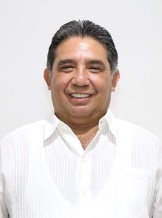 DIP. MARIO ALEJANDRO CUEVAS MENA        Esta hoja de firmas pertenece al Dictamen de Decreto por el que se aprueban en sus términos los informes individuales de auditoría de la cuenta pública del ejercicio fiscal 2018 de 42 organismos descentralizados, de participación estatal, fideicomisos y autónomos, de 50 municipios y de 6 organismos públicos descentralizados municipales, todos del estado de Yucatán.        Esta hoja de firmas pertenece al Dictamen de Decreto por el que se aprueban en sus términos los informes individuales de auditoría de la cuenta pública del ejercicio fiscal 2018 de 42 organismos descentralizados, de participación estatal, fideicomisos y autónomos, de 50 municipios y de 6 organismos públicos descentralizados municipales, todos del estado de Yucatán.        Esta hoja de firmas pertenece al Dictamen de Decreto por el que se aprueban en sus términos los informes individuales de auditoría de la cuenta pública del ejercicio fiscal 2018 de 42 organismos descentralizados, de participación estatal, fideicomisos y autónomos, de 50 municipios y de 6 organismos públicos descentralizados municipales, todos del estado de Yucatán.        Esta hoja de firmas pertenece al Dictamen de Decreto por el que se aprueban en sus términos los informes individuales de auditoría de la cuenta pública del ejercicio fiscal 2018 de 42 organismos descentralizados, de participación estatal, fideicomisos y autónomos, de 50 municipios y de 6 organismos públicos descentralizados municipales, todos del estado de Yucatán.VICEPRESIDENTE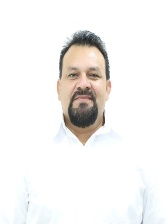 DIP. WARNEL MAY ESCOBARsecretariA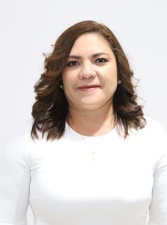 DIP. ROSA ADRIANA DÍAZ LIZAMASECRETARIA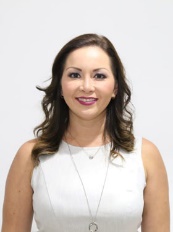 DIP. LIZZETE JANICE ESCOBEDO SALAZARVOCAL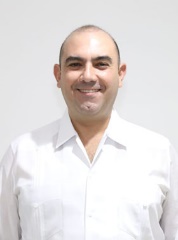 DIP. FELIPE CERVERA HERNÁNDEZ         Esta hoja de firmas pertenece al Dictamen de Decreto por el que se aprueban en sus términos los informes individuales de auditoría de la cuenta pública del ejercicio fiscal 2018 de 42 organismos descentralizados, de participación estatal, fideicomisos y autónomos, de 50 municipios y de 6 organismos públicos descentralizados municipales, todos del estado de Yucatán.         Esta hoja de firmas pertenece al Dictamen de Decreto por el que se aprueban en sus términos los informes individuales de auditoría de la cuenta pública del ejercicio fiscal 2018 de 42 organismos descentralizados, de participación estatal, fideicomisos y autónomos, de 50 municipios y de 6 organismos públicos descentralizados municipales, todos del estado de Yucatán.         Esta hoja de firmas pertenece al Dictamen de Decreto por el que se aprueban en sus términos los informes individuales de auditoría de la cuenta pública del ejercicio fiscal 2018 de 42 organismos descentralizados, de participación estatal, fideicomisos y autónomos, de 50 municipios y de 6 organismos públicos descentralizados municipales, todos del estado de Yucatán.         Esta hoja de firmas pertenece al Dictamen de Decreto por el que se aprueban en sus términos los informes individuales de auditoría de la cuenta pública del ejercicio fiscal 2018 de 42 organismos descentralizados, de participación estatal, fideicomisos y autónomos, de 50 municipios y de 6 organismos públicos descentralizados municipales, todos del estado de Yucatán.VOCAL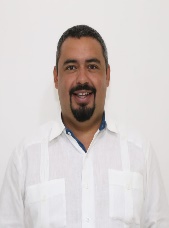 DIP. MIGUEL ESTEBAN RODRÍGUEZ BAQUEIROVOCAL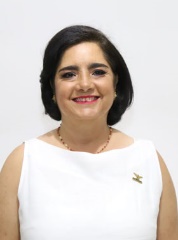 DIP. MARÍA DE LOS MILAGROS ROMERO BASTARRACHEAVOCAL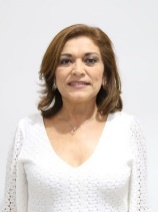 DIP. MIRTHEA DEL ROSARIO ARJONA MARTÍNVOCAL 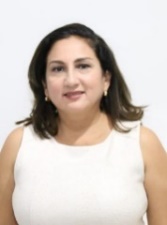 DIP. MARÍA TERESA MOISÉS ESCALANTE         Esta hoja de firmas pertenece al Dictamen de Decreto por el que se aprueban en sus términos los informes individuales de auditoría de la cuenta pública del ejercicio fiscal 2018 de 42 organismos descentralizados, de participación estatal, fideicomisos y autónomos, de 50 municipios y de 6 organismos públicos descentralizados municipales, todos del estado de Yucatán.         Esta hoja de firmas pertenece al Dictamen de Decreto por el que se aprueban en sus términos los informes individuales de auditoría de la cuenta pública del ejercicio fiscal 2018 de 42 organismos descentralizados, de participación estatal, fideicomisos y autónomos, de 50 municipios y de 6 organismos públicos descentralizados municipales, todos del estado de Yucatán.         Esta hoja de firmas pertenece al Dictamen de Decreto por el que se aprueban en sus términos los informes individuales de auditoría de la cuenta pública del ejercicio fiscal 2018 de 42 organismos descentralizados, de participación estatal, fideicomisos y autónomos, de 50 municipios y de 6 organismos públicos descentralizados municipales, todos del estado de Yucatán.         Esta hoja de firmas pertenece al Dictamen de Decreto por el que se aprueban en sus términos los informes individuales de auditoría de la cuenta pública del ejercicio fiscal 2018 de 42 organismos descentralizados, de participación estatal, fideicomisos y autónomos, de 50 municipios y de 6 organismos públicos descentralizados municipales, todos del estado de Yucatán.